Посмотри внимательно на картинку. Какие плоды ты отправишь в кастрюлю с надписью «суп»? Какие плоды ты отправишь в кастрюлю с надписью «компот»? Что здесь лишнее, почему?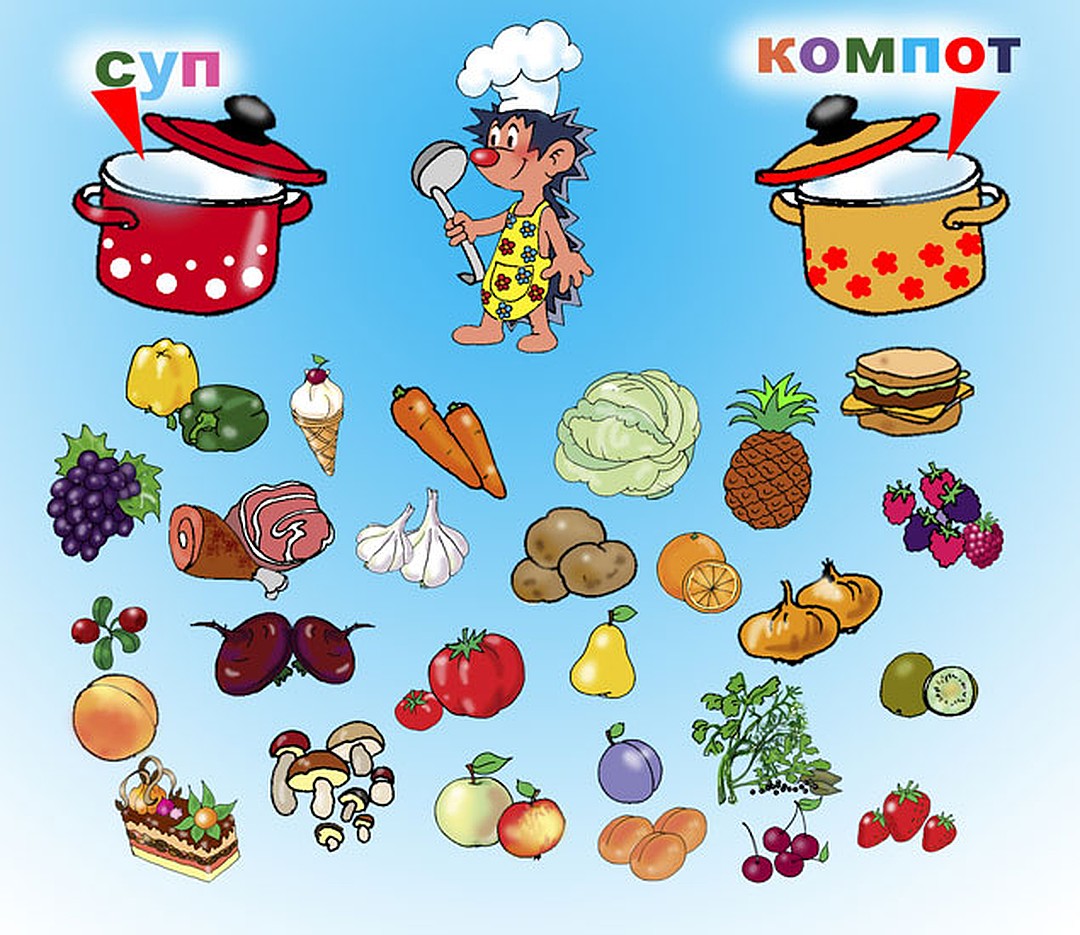 